ACADEMIA ROMÂNĂ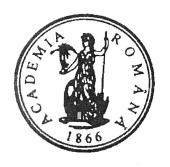 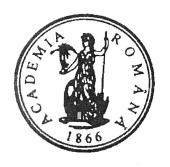 INSTITUTUL DE CERCETĂRI SOCIO - UMANE „C. S. NICOLĂESCU-PLOPȘOR”  Str. Unirii, nr. 68, Craiova; tel.: +40251 525702, +40251 522652; e-mail: office@icsu.ro FORMULAR DE ÎNSCRIERE / REGISTRATION FORMSimpozionul național cu participare internaționalăPUBLICAȚII CULTURALE ȘI ȘTIINȚIFICE ROMÂNEȘTI. ARHIVELE OLTENIEI (1922-2022)Craiova (România), 12-13 mai 2022 / Craiova (Romania), 12-13th May 2022Formularul de înscriere va fi completat în română și engleză (fond Times New Roman, caractere de 11, la 1 rând)/The Registration Form will be completed in Romanian and English (Times New Roman, characters 11, 1 row)Formularul de înscriere va fi trimis la următoarele adrese: ancaceausescu@yahoo.com: simonalazar@ymail.com /The Registration form will be sent to the following address: ancaceausescu@yahoo.com: simonalazar@ymail.comTermenul limită pentru trimitere/Deadline for sending: 15 aprilie 2022Nume și prenume / Name and surname:  Funcţia şi gradul didactic/profesional / Function and teaching/ professional degree:Afilierea instituțională / Institutional affiliation:Adresa de contact: e-mail / Contact address: e-mail:Titlul comunicării / Paper title:Rezumat (nu mai mult de 200 de cuvinte) / Abstract (no more than 200 words):Cuvinte-cheie (5 cuvinte) / Key words (5 words ): 